ABDUL 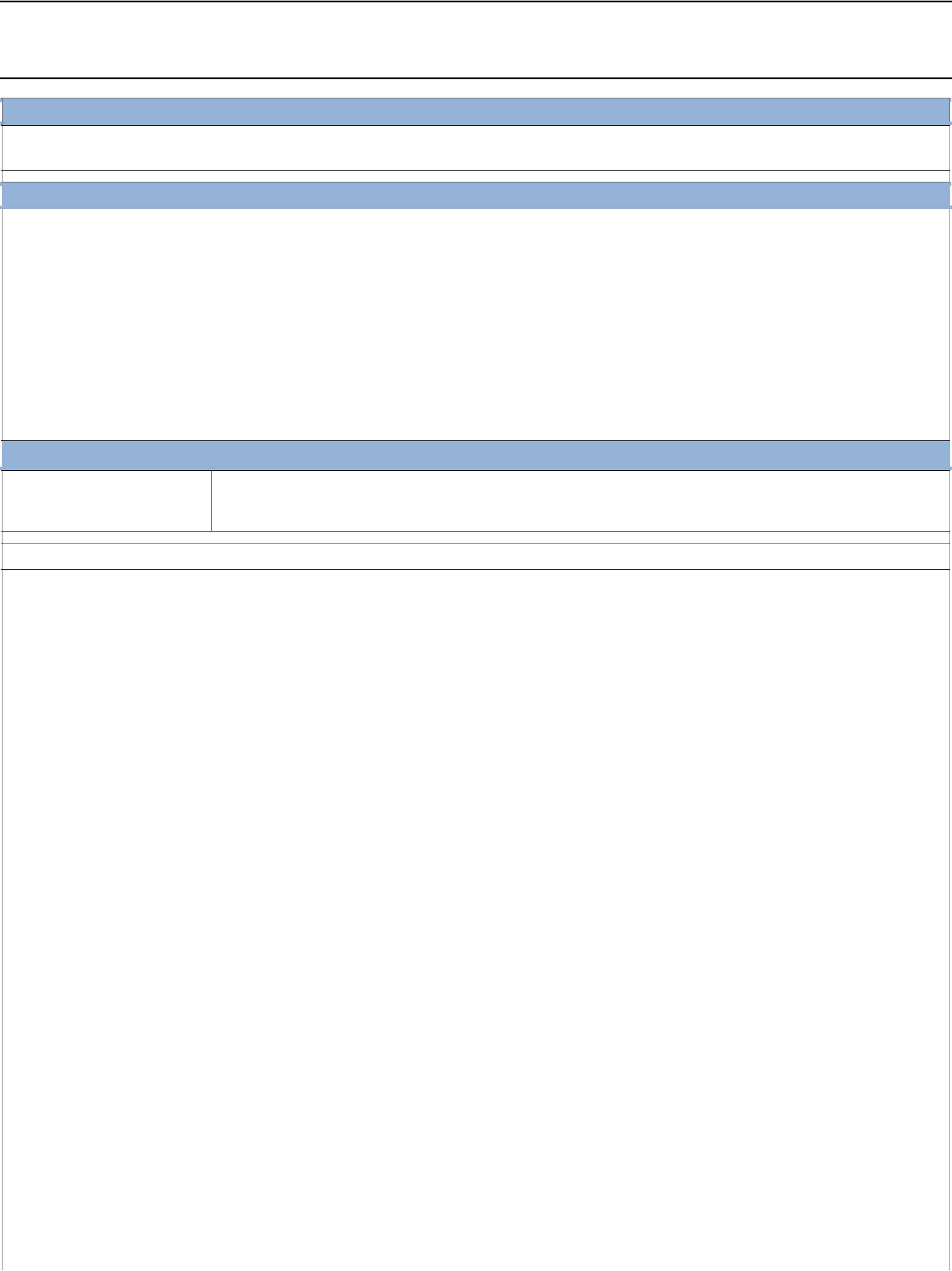 OBJECTIVESeeking a challenging opportunity to demonstrate my organisational skills and educational achievement and aim for simultaneous achievement of corporate and personal goals in a rewarding organisation.PROFESSIONAL AND ACADEMIC EDUCATIONEXPERIENCE	June 12,2017 to November 30, 2018Chartered AccountantsAUDIT DEPARTMENTAs an Audit Senior, my key responsibilities included:Assist teams through planning, execution and completion stages of auditEngagement planning based on understanding of the entity and assessment of business and related audit risksCoordination with the team manager and supervisor ,review and finalization of assurance engagementsLiaison with client's management and communication of relevant matters to persons at appropriate level of responsibilityConsultation on significant matters with various professionals such as lawyers, tax advisors, actuariesAssisting clients in preparation of financial statements in accordance with the applicable financial reporting framework including compliance with International Financial Reporting Standards (IFRS), local corporate laws and directives of regulatory authoritiesEstablishing positive working environment by building solid relationships with team members, clients and other stakeholdersFollowing are the most significant clients in various sectors and related engagements that have contributed to my professional growth during my tenure with Parker Randall-A.J.S. Chartered Accountants: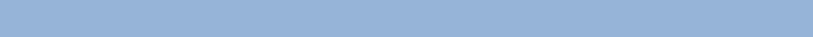 REFERENCES	Will be furnished upon request.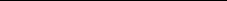 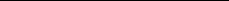 E-mail Abdul-393252@2freemail.com ParticularsInstituteACCA FinalistAssociation of Chartered Certified Accountants (ACCA)ACCA FinalistAdvanced Diploma in Accounting and BusinessAssociation of Chartered Certified Accountants (ACCA)Advanced Diploma in Accounting and BusinessCertified Accounting TechnicianAssociation of Chartered Certified Accountants (ACCA)Certified Accounting TechnicianBachelors in CommerceGovernment College of Commerce & EconomicsBachelors in CommerceHigher Secondary School CertificateGovernment College of Commerce & EconomicsHigher Secondary School CertificateSecondary School CertificateYMCA Secondary School KarachiSecondary School CertificateSECTORCLIENTSSECTORCLIENTSTelecommunication   Telecard Limited   Telecard LimitedAgriculture   Sakrand Sugar Mills Limited   Sakrand Sugar Mills LimitedConstruction   Sachal Engineering Works (Private) Limited   Sachal Engineering Works (Private) LimitedShipping and Logistic   Yusen Logistics Pakistan (Private) Limited   Yusen Logistics Pakistan (Private) LimitedManufacturing   M.Y. Bari Mills (Private) Limited   M.Y. Bari Mills (Private) LimitedFood   Sachal Food Processing (Private) Limited   Sachal Food Processing (Private) LimitedSECTORSECTORCLIENTSSECTORSECTORCLIENTSSpecial AssignmentsSpecial AssignmentsSpecial AssignmentsASG Metals LimitedASG Metals LimitedASG Metals LimitedSupernet LimitedSupernet LimitedSupernet Limited   Sachal Engineering Works (Private) Limited   Sachal Engineering Works (Private) Limited   Sachal Engineering Works (Private) Limited   Sachal Engineering Works (Private) LimitedTelecard LimitedTelecard LimitedTelecard LimitedAnnual Stock and Cash CountAnnual Stock and Cash CountAnnual Stock and Cash CountAnnual Stock and Cash CountSakrand  Sugar Mills LimitedSakrand  Sugar Mills LimitedSakrand  Sugar Mills LimitedAnnual Stock and Cash CountAnnual Stock and Cash CountAnnual Stock and Cash CountAnnual Stock and Cash CountYusen Logistics (Private) LimitedYusen Logistics (Private) LimitedYusen Logistics (Private) LimitedIIL (Private) LimitedIIL (Private) LimitedIIL (Private) LimitedTelegateway LimitedTelegateway LimitedTelegateway Limited   Telecom Infrastructure Services (Private) Limited   Telecom Infrastructure Services (Private) Limited   Telecom Infrastructure Services (Private) Limited   Telecom Infrastructure Services (Private) LimitedPERSONAL DETAILSPERSONAL DETAILSPERSONAL DETAILSEXTRA CURRICULAREXTRA CURRICULAREXTRA CURRICULARMarital StatusMarital StatusSingleSingleWatching and Playing CricketWatching and Playing CricketWatching and Playing CricketGenderGenderMaleMaleMoviesMoviesMoviesNationalityNationalityPakistaniPakistaniWeb surfingWeb surfingWeb surfingLanguagesLanguagesEnglish & UrduEnglish & Urdu